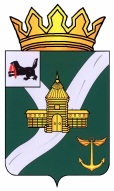 КОНТРОЛЬНО-СЧЕТНАЯ КОМИССИЯ УСТЬ - КУТСКОГО МУНИЦИПАЛЬНОГО ОБРАЗОВАНИЯ(КСК УКМО)ЗАКЛЮЧЕНИЕ№ 01- 70з на проект  решения Думы Верхнемарковского сельского поселения «О бюджете Верхнемарковского муниципального образования на 2019 год и плановый период 2020 – 2021 годов»        Утверждено	распоряжением председателяКСК УКМО        от 03.12.2018 № -  59 пЗаключение Контрольно-счетной комиссии Усть – Кутского муниципального образования (далее - Заключение) на проект решения Думы Верхнемарковского сельского поселения «О бюджете Верхнемарковского муниципального образования на 2019 год и плановый период 2020 – 2021 годов» (далее – Проект бюджета) подготовлено в соответствии с Бюджетным кодексом Российской Федерации, Положением «О Контрольно-счетной комиссии Усть – Кутского муниципального образования», утвержденным решением Думы УКМО от 30.08.2011 № 42, иными нормативными правовыми актами Российской Федерации, на основании поручения Думы Верхнемарковского сельского поселения от 14.11.2018 № 1034/1.При подготовке Заключения Контрольно-счетная комиссия Усть – Кутского муниципального образования (далее – КСК УКМО) учитывала необходимость Указов президента Российской Федерации от 07 мая 2012 года № 597 «О мероприятиях по реализации государственной социальной политики», положений, сформулированных в Бюджетном послании Президента Российской Федерации о бюджетной политике,   нормативных правовых актов Российской Федерации и Иркутской области, муниципальных правовых актов Усть – Кутского муниципального образования, основных направлений бюджетной и налоговой политики Иркутской области на 2019 год и на плановый период 2020 и 2021 годов, основных направлений бюджетной и налоговой политики Верхнемарковского муниципального образования на 2019 год и на плановый период 2020 и 2021 годов.Проект бюджета внесен Главой Верхнемарковского муниципального образования на рассмотрение Думы Верхнемарковского сельского поселения 14.11.2018 в срок, установленный Положением «О бюджетном процессе в Верхнемарковском муниципальном образовании», утвержденного Решением Думы Верхнемарковского  сельского поселения от 27.08.2014 № 56 (далее – Положение о бюджетном процессе).  Для проведения экспертизы Проект бюджета представлен в КСК УКМО 15.11.2018 года.Перечень документов и материалов, представленных одновременно с проектом бюджета, в основном соответствует требованиям статьи 184.2 БК РФ и статьи 18.4 Положения о бюджетном процессе. В представленном перечне отсутствует «Оценка ожидаемого исполнения бюджета Верхнемарковского муниципального поселения» а также «Реестр источников доходов»Целями проведения экспертизы проекта бюджета Верхнемарковского сельского поселения явились определение соблюдения бюджетного и иного законодательства исполнительным органом местного самоуправления при разработке местного бюджета на очередной 2019 финансовый год и плановый период 2020 и 2021 годов, анализ объективности планирования доходов и расходов бюджета.Основные выводы и предложения: Представленный Думой Верхнемарковского сельского поселения  Проект бюджета, в целом, соответствует основным положениям бюджетного законодательства Российской Федерации. Прогнозные показатели основных параметров местного бюджета на 2019 год  и на плановый период 2020 и 2021 годов сформированы в соответствии с прогнозом социально-экономического развития Верхнемарковского муниципального образования (сельского поселения), с достаточной степенью достоверности и представляются вполне реальными. Прогноз социально-экономического развития Верхнемарковского муниципального образования (сельского поселения) одобрен Постановлением администрации Верхнемарковского сельского поселения от 01.10.2018 № 125-п «Об одобрении прогноза социально-экономического развития Верхнемарковского муниципального образования на 2019 -2021 г.г.» Динамика прогнозных макроэкономических показателей прогноза на 2018-2021 годы свидетельствует о росте темпов социально-экономического развития Верхнемарковского муниципального образования.3.Экспертиза показала, что проект, составленный на трехлетний период, в части планового периода 2020-2021 годов сохраняет преемственность основных параметров бюджета 2019 года:                                                                       В соответствии со статьей 1 Проекта бюджета предлагается утвердить следующие основные характеристики бюджета Верхнемарковского муниципального образования на 2019 год (далее - местный бюджет):- прогнозируемый общий объем доходов местного бюджета  в сумме 31 107,2 тыс. рублей, в том числе безвозмездные поступления в сумме 409,0 тыс. рублей, из них объем межбюджетных трансфертов из областного бюджета в сумме 409 тыс. рублей;- общий объем расходов местного бюджета в сумме 33 870,0 тыс. рублей;- размер дефицита местного бюджета в сумме 2762,8 тыс. рублей, или 9% утвержденного общего годового объема доходов местного бюджета без учета утвержденного объема безвозмездных поступлений.Утвердить основные характеристики местного бюджета на плановый период 2019 и 2020  годов:- прогнозируемый общий объем доходов местного бюджета на 2020 год в сумме 32 009,6 тыс. рублей, из них  объем межбюджетных трансфертов, получаемых из областного бюджета в сумме 389,3 тыс. рублей, на 2021 год в сумме 33 049,8 тыс. рублей, из них объем межбюджетных трансфертов,  получаемых, из областного бюджета в сумме 424,5 тыс. рублей;общий объем расходов местного бюджета на 2020 год в сумме 32009,6 тыс. рублей, в том числе условно утвержденные расходы в сумме 790,5 тыс.рублей, на 2021 год в сумме 33049,8 тыс. рублей, в том числе условно утвержденные расходы в сумме 1631,5 тыс.рублей;размер дефицита местного бюджета на 2020 год в сумме 0,0 тыс. рублей,          на 2021 год в сумме 0,0 тыс. рублей.4. Представленный к утверждению объем доходов бюджета Верхнемарковского муниципального образования на 2019 год меньше в сравнении с ожидаемым исполнением бюджета  2018 года на 16692,1 тыс. рублей или на 34,9 % и составит 31107,2 тыс. рублей, в 2020 году темп роста объема доходов предусмотрен рост доходов по отношению к 2019 году на 902,4 тыс. рублей или на 2,9% и составит 32009,6 тыс. рублей, в 2021 году - рост объема к уровню 2020 года на сумму 1040,2 тыс. рублей или на 3,2% и составит 33049,8 тыс. рублей.Прогнозируемые налоговые и неналоговые доходы в 2019 году увеличатся в сравнении с ожидаемым исполнением бюджета  2018 года  на 1462,4 тыс. рублей  или на 5,0%  и составят в сумме 30698,2 тыс. рублей, в 2020 году прогнозируется рост к уровню 2019 года на сумму 922,1 тыс. рублей или на 3,0% и составят 31620,3 тыс. рублей, в 2021 году наблюдается рост к уровню 2020 года в сумме 1005,0 тыс. рублей или на 3,2% и составят 32 625,3 тыс. рублей.Безвозмездные поступления в бюджет Верхнемарковского муниципального образования из других бюджетов в 2019 году прогнозируется сокращение в сравнении с ожидаемым исполнением бюджета в 2018 году на 18154,5 тыс. рублей или на 97,8% и составят в сумме 409,0 тыс. рублей, в 2020 году предусматривается снижение на 19,7тыс. рублей или на 4,8% к уровню 2019 года, в 2021 году прогнозируется рост к уровню 2020 года в сумме 35,2 тыс. рублей или на 9% и составит 424,5тыс. рублей.Согласно пояснительной записке объем безвозмездных поступлений в бюджет Верхнемарковского муниципального образования на 2019 год на плановый период 2020 и 2021 годов определен в соответствии с проектом закона Иркутской области «Об областном бюджете на 2019 год и на плановый период 2020 и 2021 годов» и с учетом проекта Усть-Кутского муниципального образования  на 2019 год и на плановый период 2020-2021 годов. Снижение в 2019-2021 годах  связано с тем, что в 2018 году были выделены  целевые субсидии, получение которых в 2019-2021 годах не планируется. 5. Формирование объема и структуры расходов на 2019 год  и плановый период 2020 и 2021 годов осуществлялось исходя из следующих основных критериев:- сохранение достигнутого уровня заработной платы;- реализацию указов Президента Российской Федерации от 07 мая 2012 года;- обеспечение расходов на оплату коммунальных услуг; - проведение мероприятий по подготовке к зиме, устранение аварийных ситуаций на объектах инженерной инфраструктуры;В 2019  году, по сравнению с ожидаемым исполнением 2018 года проектом бюджета, предусматривается снижение объемов ассигнований  местного бюджета на 37,8 %, или на 20576,9 тыс. рублей и составит в сумме 33 870,0 тыс. рублей. На 2020 год запланировано объемов бюджетных ассигнований в сумме 31 219,1 тыс. рублей, снижение к уровню 2019 года составит в сумме 2650,9 тыс. рублей или на 7,8%.На 2021 год – 31418,5 тыс. рублей, рост объемов  ассигнований по отношению к уровню 2020 года на 0,6%.   Проектом бюджета предусмотрено сокращение расходов местного бюджета в 2019 году по сравнению с текущим 2018 годом по следующим разделам: 04 «Национальная экономика» (на 59,8%),  05 «Жилищно-коммунального хозяйство» (на 68,23%),  02 «Национальная оборона» (7,3%),  08 «Культура и кинематография» (на 7,4 %), в 2020 году прогнозируется общее снижение расходов местного бюджета  на 7,8%  к уровню 2019 года,  лишь предусматривается темп роста бюджетных ассигнований по таким разделам как  04 «Национальная экономика» (на 0,6%), 03 «Национальная безопасность и правоохранительная деятельность» (на 1,2%),  в 2021 году предусматривается темп роста объемов  расходов местного бюджета на 0,6% по отношению к 2020 году,  рост объемов бюджетных ассигнований наблюдается по разделу 04 «Национальная экономика» (10,3%), 05 «Жилищно-коммунальное хозяйство» (18,6%),  02 «Национальная оборона» (10,3%), по разделу  03 бюджетные ассигнования на 2021 год не планируются. Причины отсутствия плановых объемов по данному разделу не указываются. Снижены темпы роста на 2021 год по разделу 0100 «Общегосударственные вопросы» на 1,3%, по разделу 0800 «Культура, кинематография» на 8,6 процентных единицы.6. Совокупное сальдо по источникам финансирования дефицита бюджета составит в 2019 году в сумме 2 762,8 тыс. рублей, в 2020 году в сумме 0,0 тыс. рублей и в 2021 году в сумме 0,0 тыс. рублей.  Таким образом, предусмотренные проектом показатели бюджета Верхнемарковского муниципального образования на 2019-2021 годы считать сбалансированными. Предусмотренные проектом показатели местного бюджета на 2019 год и плановый период 2020 и 2021 годов соответствуют установленным БК РФ принципам сбалансированности бюджета (ст.33 БК РФ) и общего (совокупного) покрытия расходов бюджетов (ст.35 БК РФ).Отношение дефицита бюджета, предусмотренного Проектом бюджета на 2019 год, к годовому объему доходов (без учета безвозмездных поступлений) составляет 9%. Объемы дефицита бюджета  соответствует ограничениям, установленным п. 3 ст.92.1 БК РФ (не более 10%).7. Экспертиза планируемых расходов на реализацию мероприятий муниципальных программ показала, что в 2019 году и плановом периоде 2020 и 2021 годов предусматривается реализация 5 муниципальных программ Верхнемарковского  муниципального образования.  Проектом  бюджета на реализацию мероприятий муниципальных программ утверждены расходные обязательства на 2019 год в объеме 11299,9 тыс. рублей. На 2020 год - в объеме 8878,7  тыс. рублей, и на 2021 год - в объеме 8823,4 тыс. рублей, что составляет соответственно 33,36%, 28,44% и 28,08 % в  общем объеме расходов бюджета.  8. Анализируя,  источники  внутреннего финансирования дефицита бюджета,  следует отметить, что  при имеющемся на 01.01.2020 года верхнем пределе муниципального долга в сумме 2762,8 тыс. рублей,  в проекте бюджета на  2020 и 2021 год не предусмотрены расходы по обслуживанию муниципального долга.9. Причины снижения, или увеличения доходов и объемов бюджетных ассигнований на 2019 год и плановый период 2020 и 2021 годов в пояснительной записке к проекту бюджета не указываются.По итогам проведенной экспертизы Контрольно-счетная комиссия Усть-Кутского муниципального образования делает вывод, что проект решения Думы   Верхнемарковского сельского поселения «О бюджете Верхнемарковского муниципального образования на 2019 год и плановый период 2020 и 2021 годов» в целом, соответствует бюджетному законодательству Российской Федерации и  может быть рекомендован к принятию с учетом замечаний.Инспектор КСК УКМО                                                                     Н.А. Битюцких